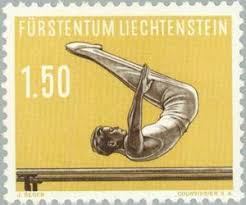 Pozdravljen/-a,Danes imaš nalogo, da s pomočjo e-učbenika pregledaš temo o GIMNASTIKI. V zadnjem obdobju smo pridno vadili na airtracku in se marsikaj naučili. V svoj zvezek si izpiši glavno delitev v gimnastiki in ji pripiši/nariši orodja na katerih se discipline izvajajo. Zraven napiši še imena znanih slovenskih in svetovnih gimnastičarjev in gimnastičark. V gimnastiki je znano, da nove elemente (PRVINE!!!) poimenujejo po športniku, ki jih je izvedel. Prebrskaj po spletu in poizvedi. Tvoje ugotovitve zapiši poleg orodij, kjer se prvina izvaja.   Ali ti je uspelo opraviti nalogo, ki si jo dobil v prejšnjem tednu? Saj veš nekaj povezano z srčnim utripom? No gremo naprej… Poleg gibanja, ki ga verjamem izvajaš zunaj, ti pošiljam bližnjico k posnetku, v katerem boš v 20 minutah poskrbel/-a za razbremenitev od sedečega dela za šolo. Izvajaj vsakodnevno.Posnetek https://www.youtube.com/watch?v=y7xEtrJ3jbs&feature=youtu.be&app=desktopV tem času je zares pomembno, da poskrbiš zase. To ti je v veliki meri omogočeno kot zelo malokrat do sedaj. Ne moreš se družiti z prijatelji in prijateljicami, ne moreš obiskovati svojih sosedov, bližnjih. Zato VSAK dan izkoristi za sprehod ali mogoče kar daljši pohod. Med njim si vzemi čas za razmišljanje kaj si v življenju resnično želiš. Razmisli kakšna je pot do tam a zavedaj se, da je pomembnejše kot jutri to, kako boš živel/-a sedanji trenutekUživaj v prelepi naravi in ne nujno upoštevaj priporočila NIJZ.Lep teden ti želim, 
učitelj Marko